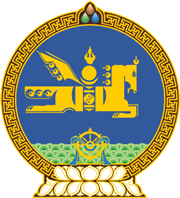 МОНГОЛ УЛСЫН ХУУЛЬ2022 оны 08 сарын 29 өдөр                                                                    Төрийн ордон, Улаанбаатар хот    УЛСЫН БҮРТГЭЛИЙН ЕРӨНХИЙ     ХУУЛЬД НЭМЭЛТ ОРУУЛАХ ТУХАЙ1 дүгээр зүйл.Улсын бүртгэлийн ерөнхий хуулийн 9 дүгээр зүйлийн 9.3 дахь хэсгийн “төрийн захиргааны” гэсний дараа “төв” гэж нэмсүгэй.    2 дугаар зүйл.Энэ хуулийг 2022 оны 08 дугаар сарын 29-ний өдөр баталсан Монгол Улсын Засгийн газрын бүтцийн тухай хуульд нэмэлт, өөрчлөлт оруулах тухай хууль хүчин төгөлдөр болсон өдрөөс эхлэн дагаж мөрдөнө.МОНГОЛ УЛСЫН ИХ ХУРЛЫН ДАРГА 				Г.ЗАНДАНШАТАР